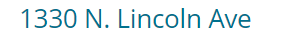 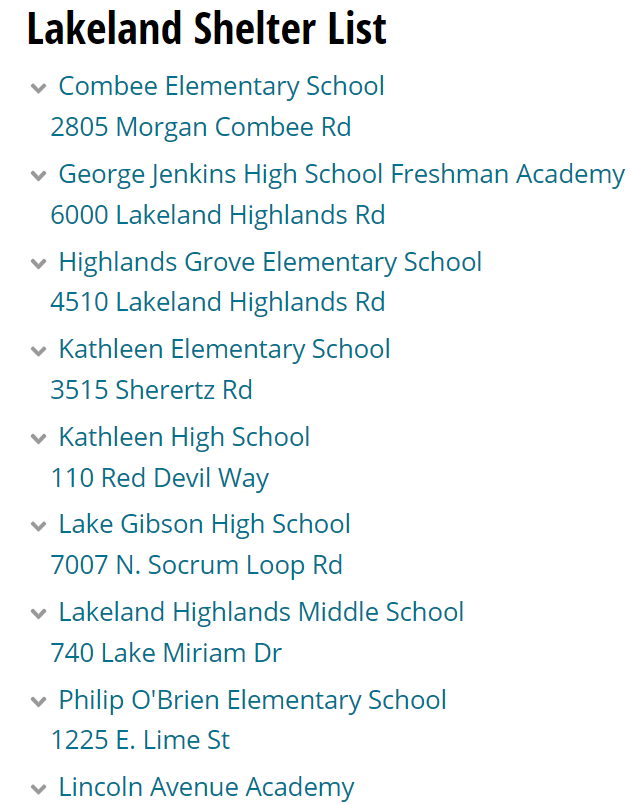 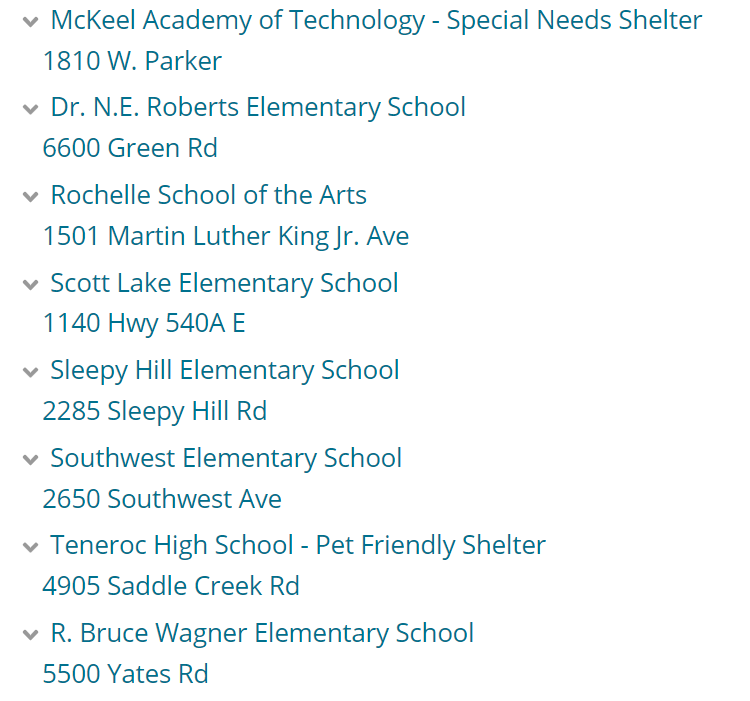 Information taken from Polk County Emergency Management Website 2022